20 марта 2015 года                                                                                                                                                                                                                                                                                г. МоскваУважаемые коллеги!                  Федеральное государственное автономное учреждение «Федеральный институт развития образования» приглашает ученых, преподавателей, студентов, аспирантов, докторантов принять участие в научно-практической конференции «Актуальные вопросы современной педагогики и образования».Форма проведения: заочная, без указания формы проведения в сборнике статейДата проведения: 20 марта 2015 годаЦель: поиск решений по актуальным проблемам современной науки и распространение научных теоретических и практических знаний среди ученых, преподавателей, студентов, аспирантов, докторантов и заинтересованных лицСекции конференции: общая педагогика, история педагогики и образованиятеория и методика обучения и воспитания коррекционная педагогикатеория и методика дошкольного и общего образованиятеория и методика  профессионального образованиядополнительное образованиеМатериалы, опубликованные в сборнике научных трудов конференции, будут размещены постатейно на сайте Научной электронной библиотеки http://elibrary.ru (договор - 685-02/2015K), что подразумевает их индексацию в наукометрической базе РИНЦ (Российского индекса научного цитирования). Это позволит отследить цитируемость сборника в научных изданиях. Для отслеживания цитируемости Вашей работы в научных изданиях Вам необходимо зарегистрироваться на сайте eLibrary.ru.Вся информация о конференции размещена на главной странице сайта www.firo.ru По всем возникающим вопросам звоните, пожалуйста, по телефонам 8 916 374 34 47, (499) 152 67 11, (495) 730 52 59, доб. 482 Контактное лицо - Песина Мария АлександровнаНадеемся на плодотворное сотрудничество!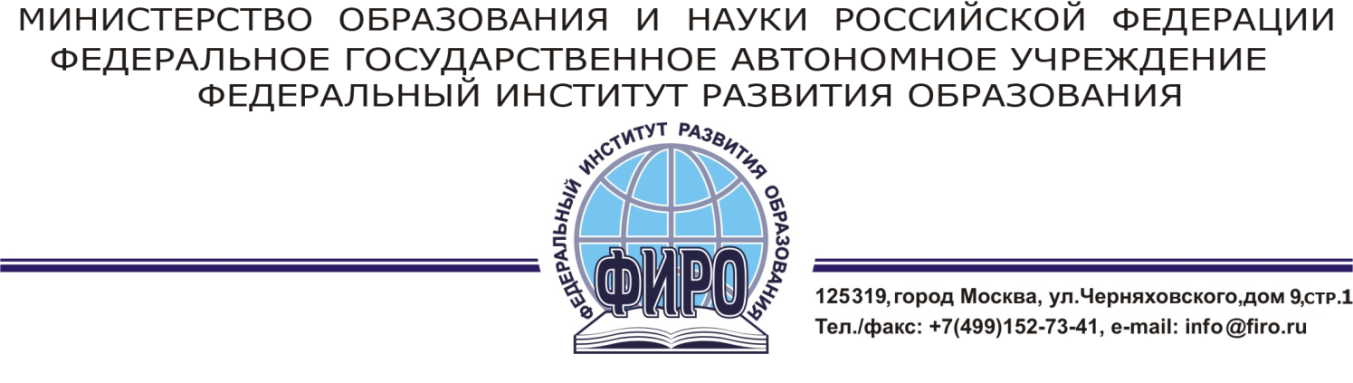 Научно-практическая конференция «АКТУАЛЬНЫЕ ВОПРОСЫ СОВРЕМЕННОЙ ПЕДАГОГИКИ И ОБРАЗОВАНИЯ»